Les mathématiques Avec ELMER.Range du plus petit au plus grand.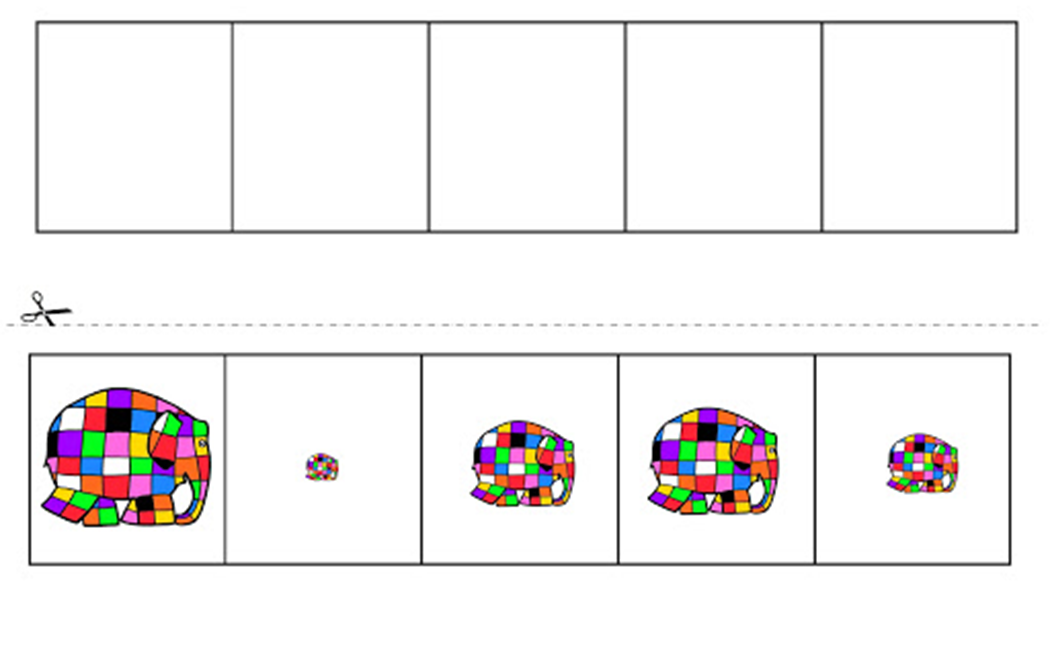 Labyrinthe 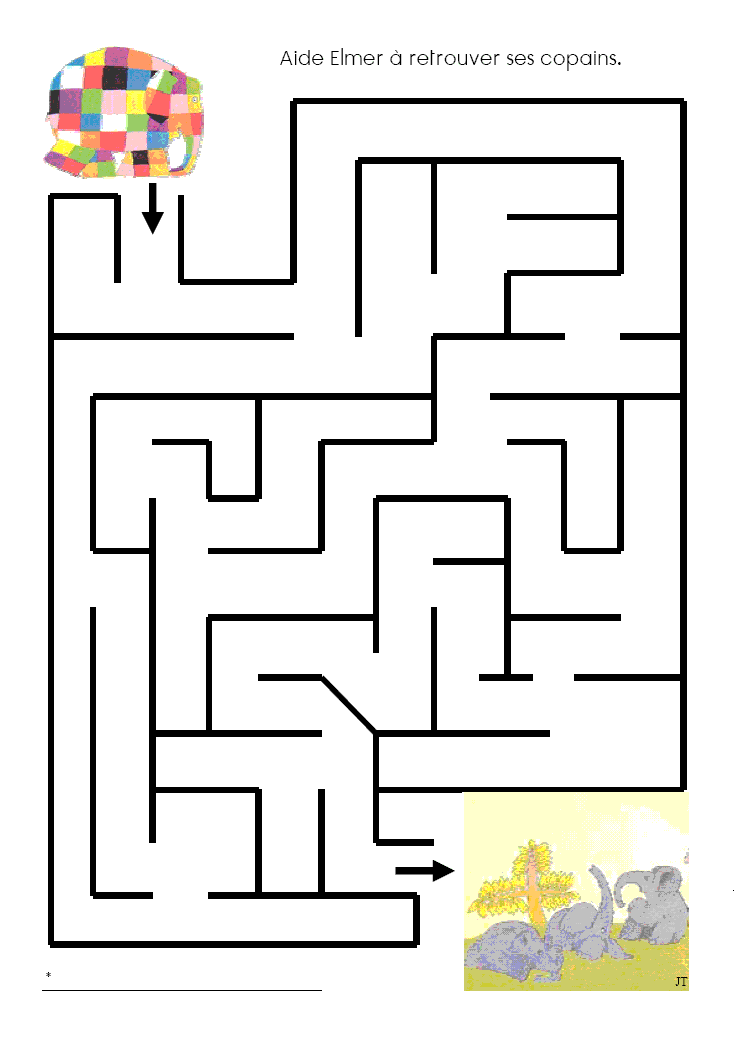 